ОТЧЕТоб итогах реализации инициативного проекта 1. Наименование поселения, муниципального района или городского округа, на территории которого реализовывался инициативный проект: Южское городское поселение Южского муниципального района Ивановской области.2. Наименование инициативного проекта: «Устройство детской игровойплощадки между домами по улице Осипенко д. 12 и Стадионная д. 14А г. Южа»3. Информация об итогах реализации инициативного проекта реализован.                                                							        (реализован/не реализован)4. Даты начала и окончания реализации инициативного проекта: с 31.03.2022 по 31.08.2022.4.1. Информация о причинах нарушения сроков реализации инициативного проекта, в случае если такой срок нарушен: не нарушен.4.2. Планируемый срок реализации инициативного проекта в случае нарушения установленного срока _____________________-___________________________.5.Количество граждан, принявших трудовое участие в реализации проекта - 34 человека. Количество граждан, принявших имущественное участие в реализации проекта – 236 человек.6.Описание работ, выполненных гражданами в рамках их трудового участия в реализации проекта: гражданами выполнялись работы по покосу травы на территории будущей детской игровой площадки и прилегающей к ней территории, погрузка и вывоз скошенной растительности. Выполнены работы по демонтажу резиновых покрышек на территории, предназначенной для обустройства детской площадки. Проведен субботник, сбор и вывоз бытового мусора с территории. Выполнено профилирование площадки, подсыпка и выравнивание грунта. 7.Сведения об осуществленных физическими и (или) юридическими лицами, индивидуальными предпринимателями мероприятиях в рамках их участия в нефинансовой форме в реализации проекта инициативного бюджетирования:  ИП Медведев, безвозмездно предоставил строительную технику для погрузки и вывоза сорной растительности, резиновых покрышек, бытового мусора.8. Софинансирование инициативного проекта:9. Фотоматериалы10. Скриншоты сайтов, отражающие:          - этапы строительства площадки:          - участие граждан и юридических лиц в реализации инициативного проекта.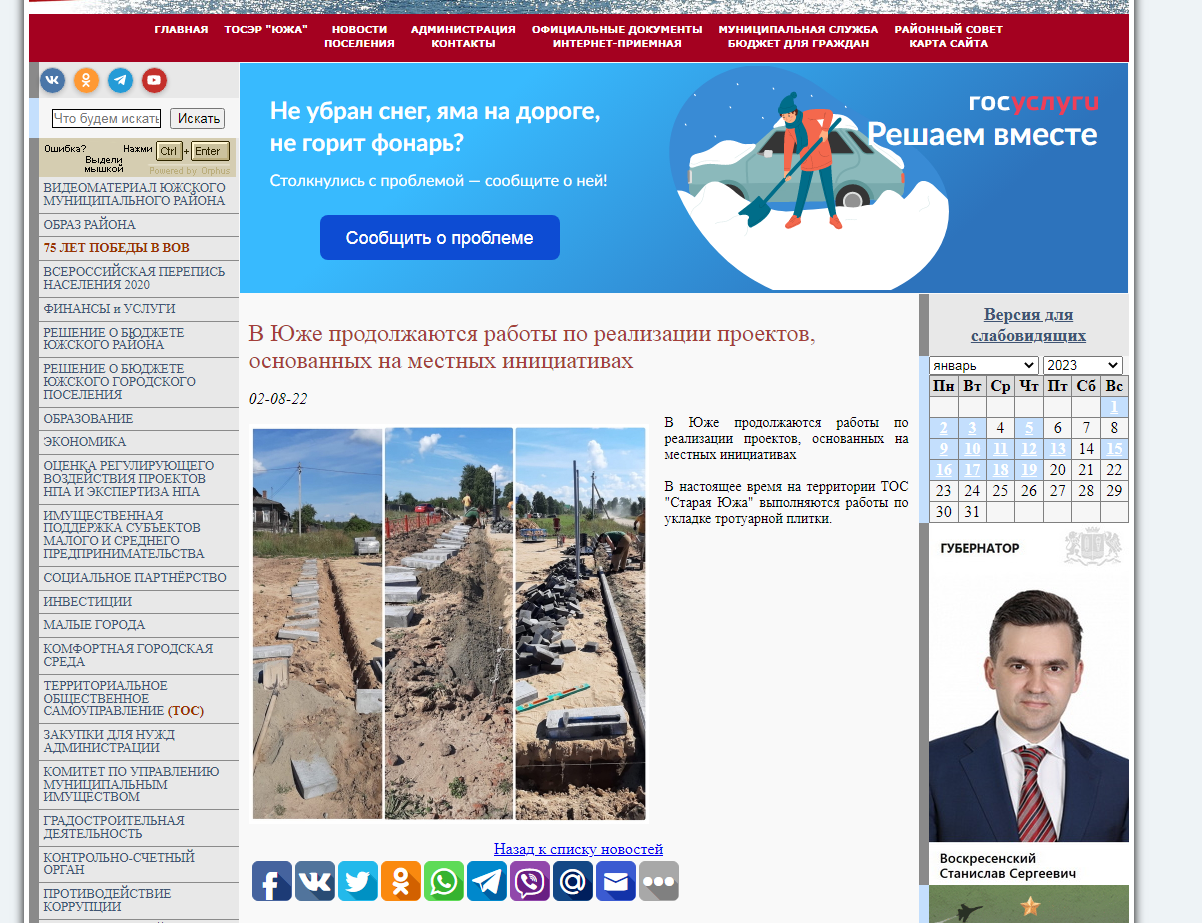 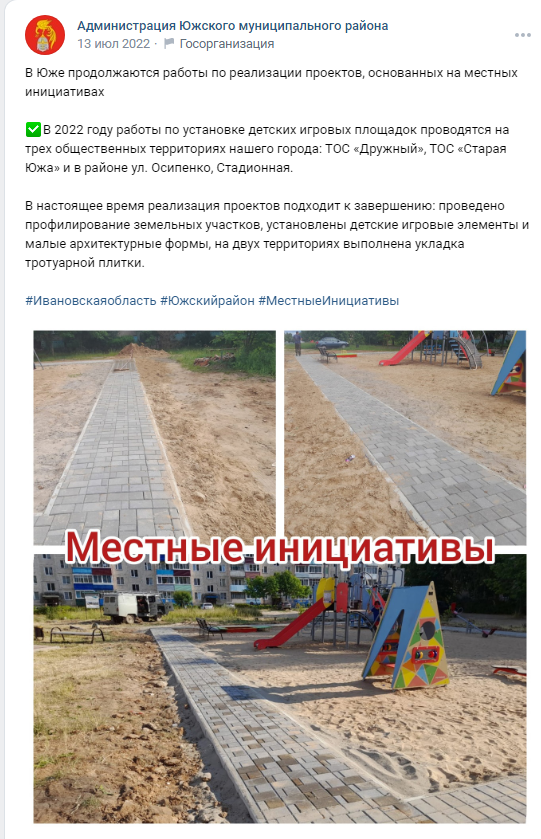 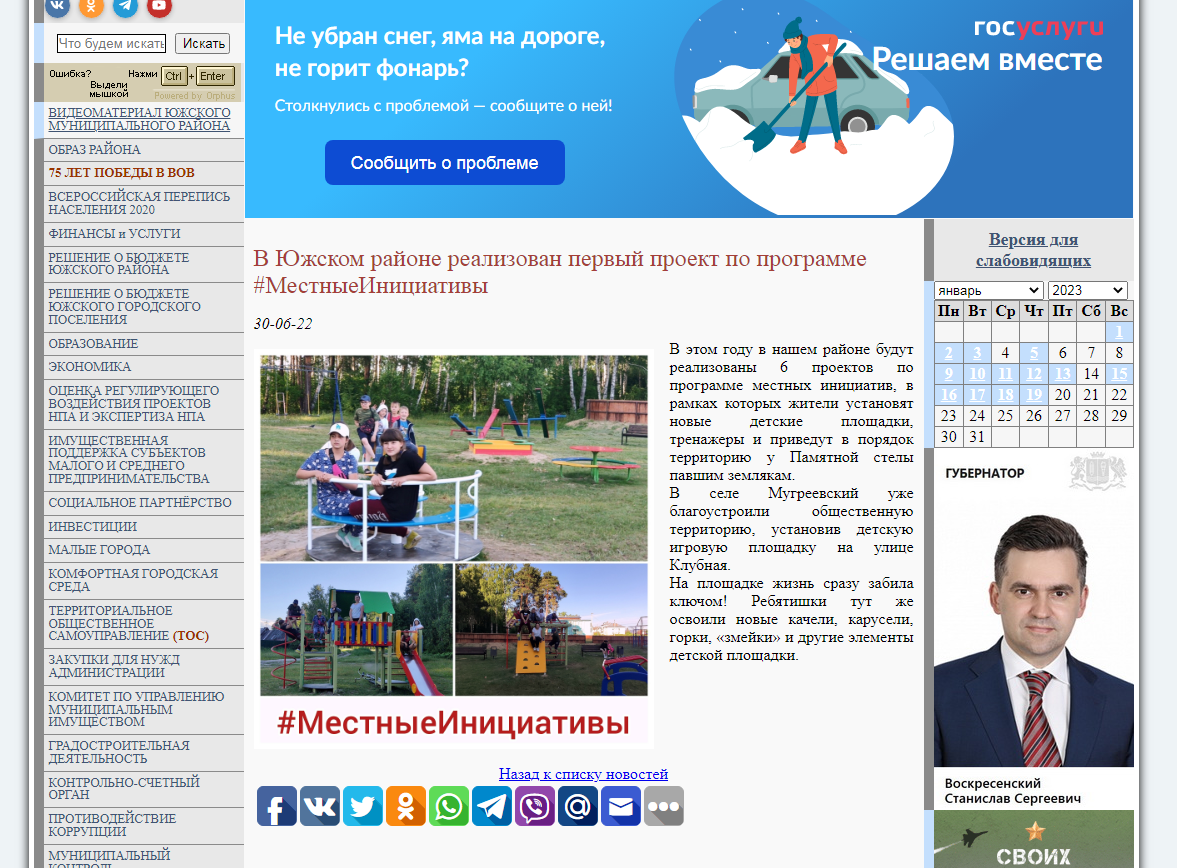 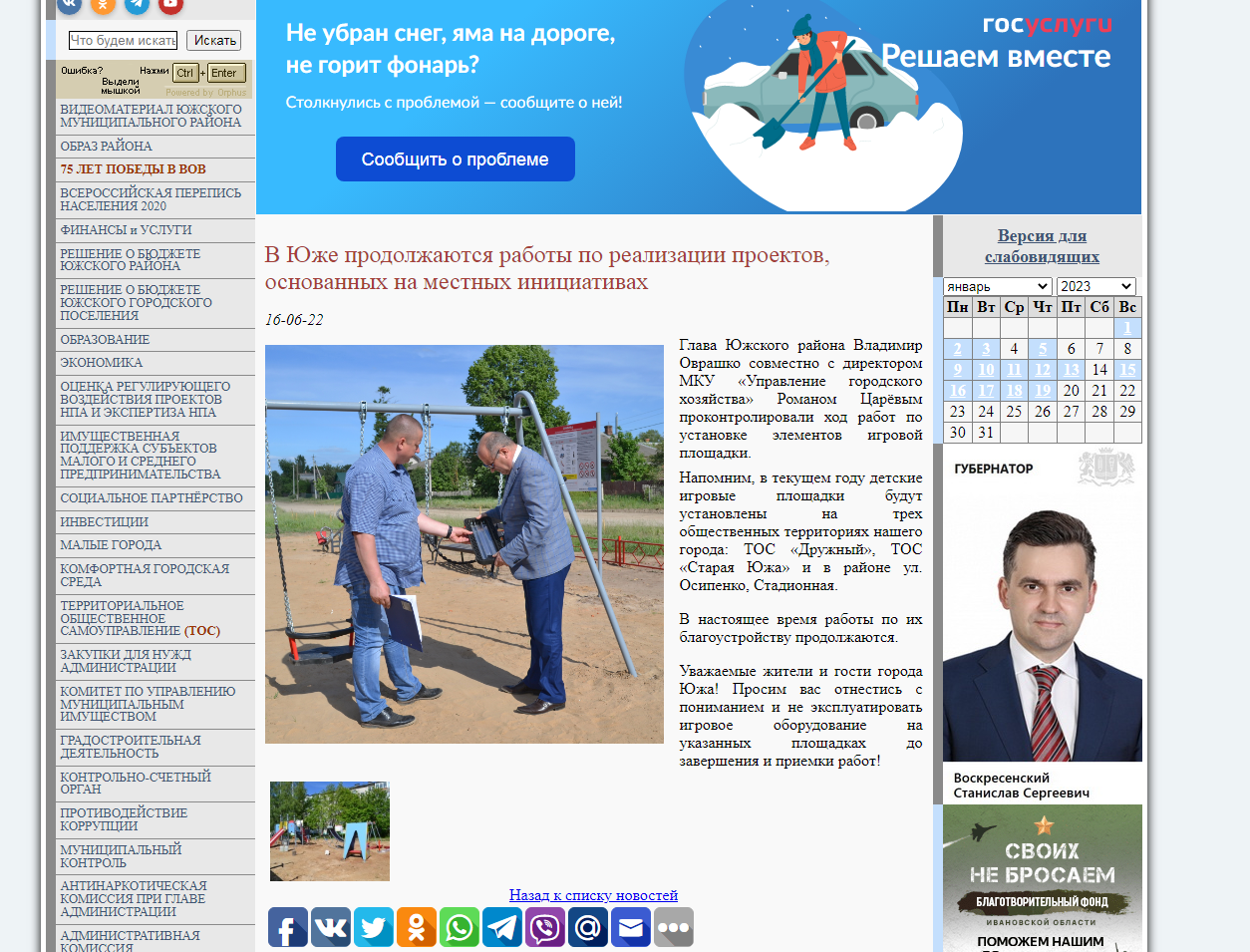 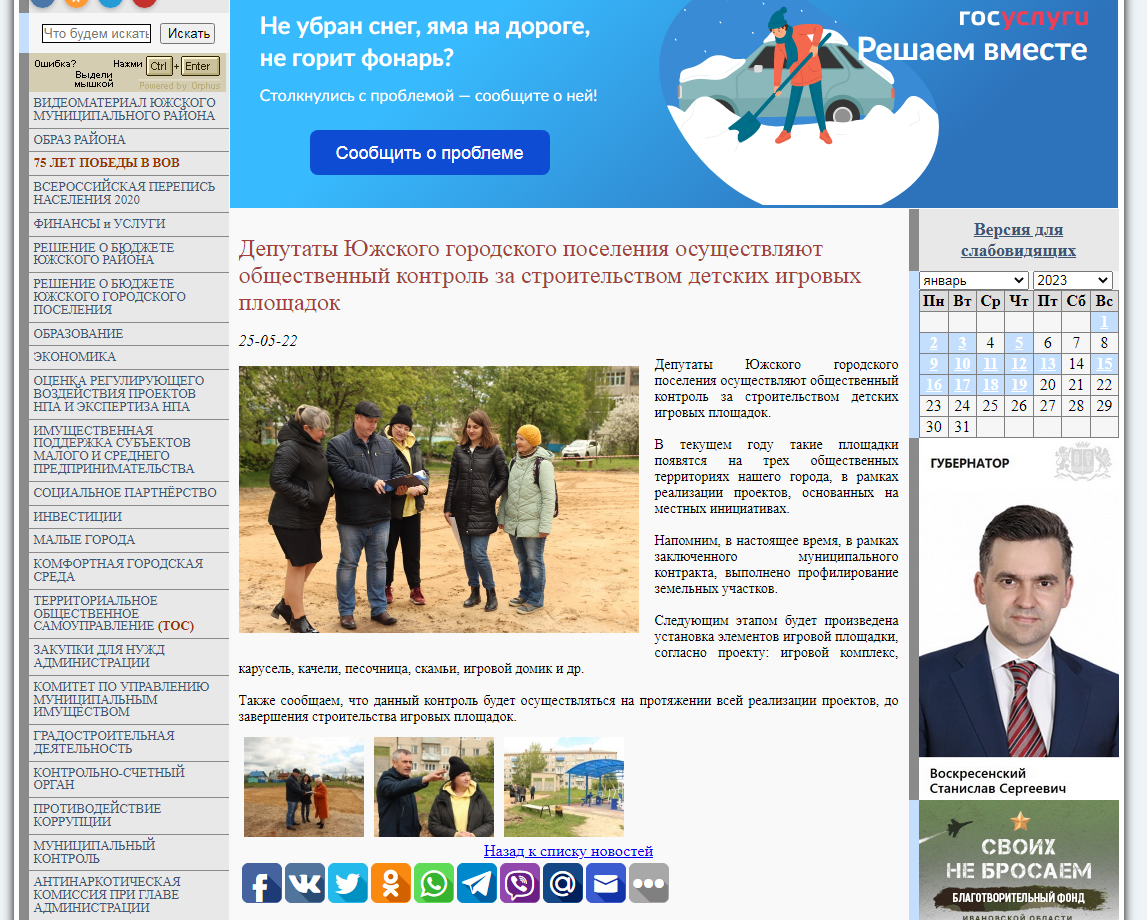 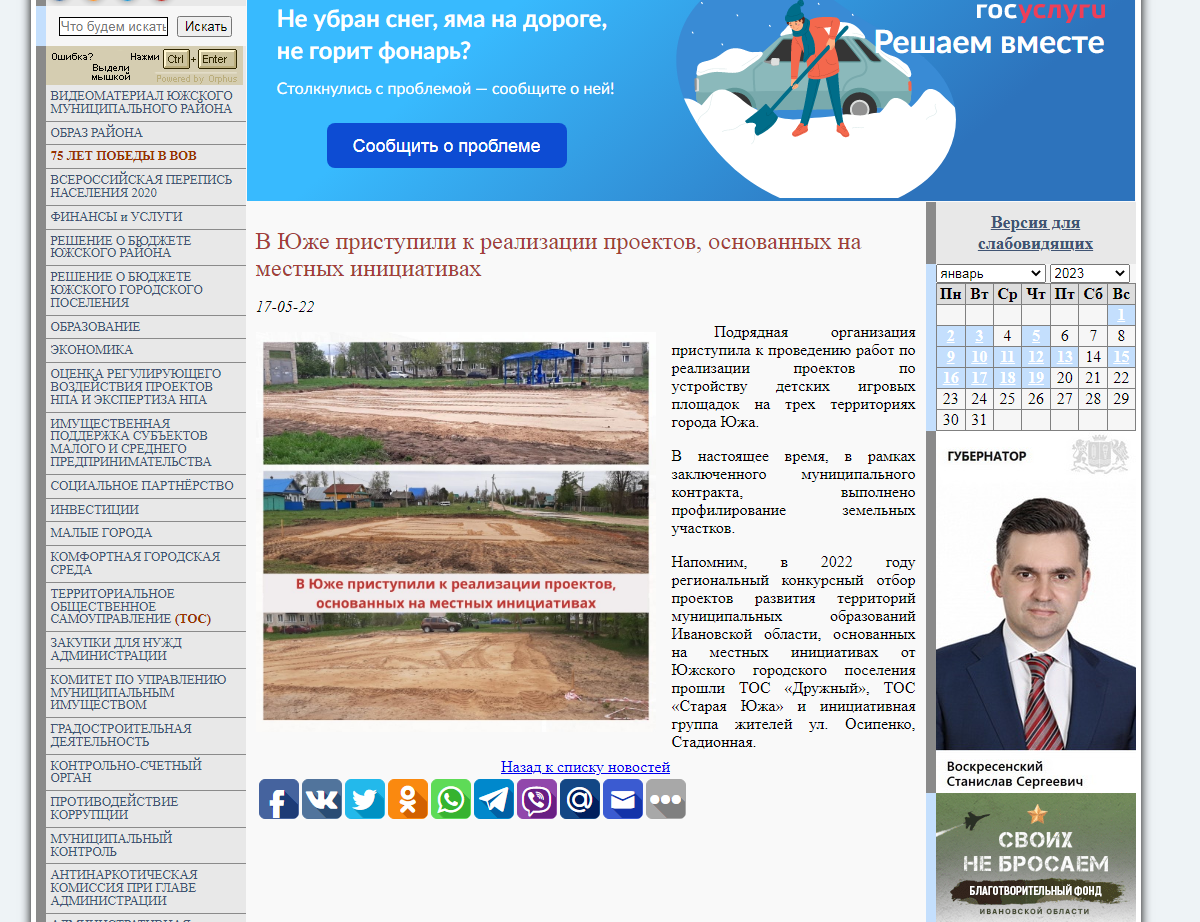 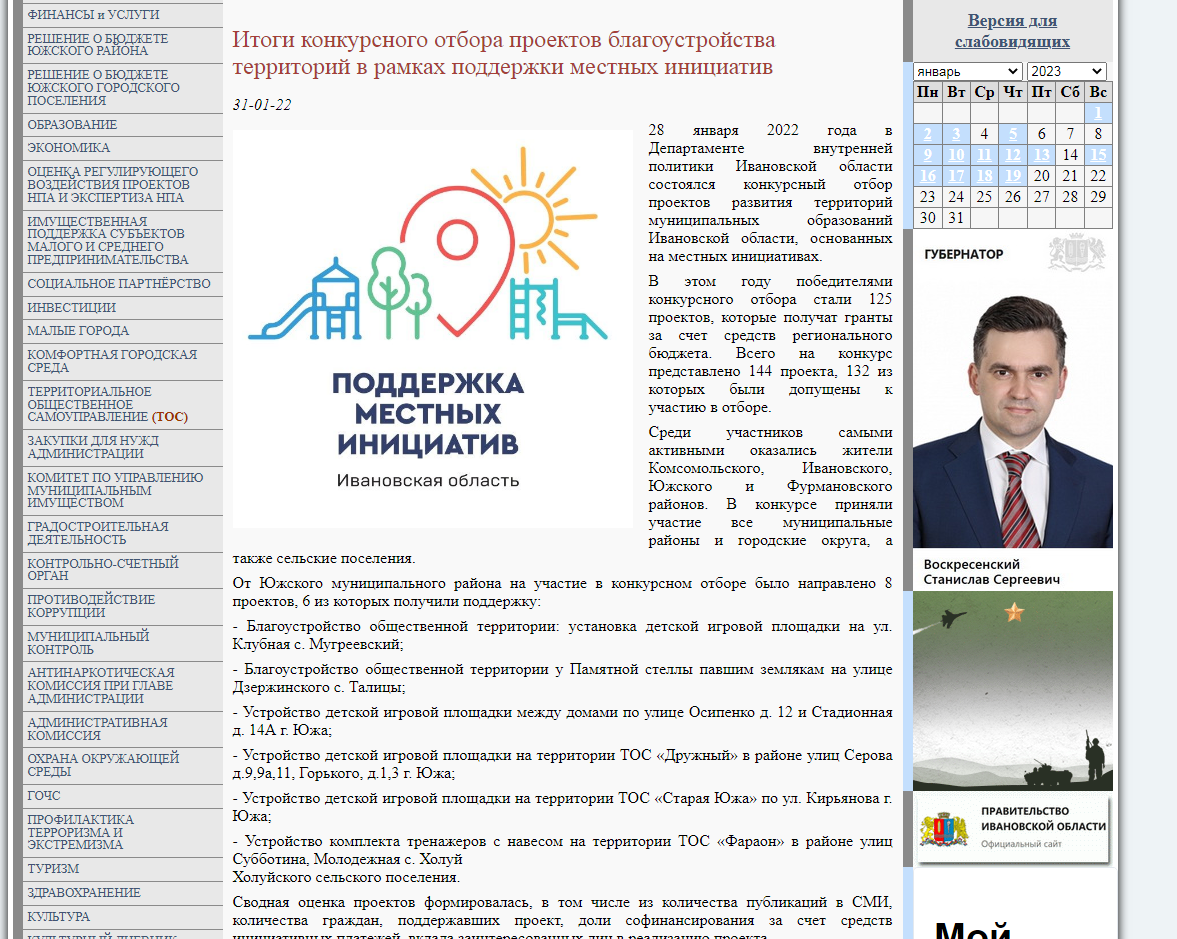 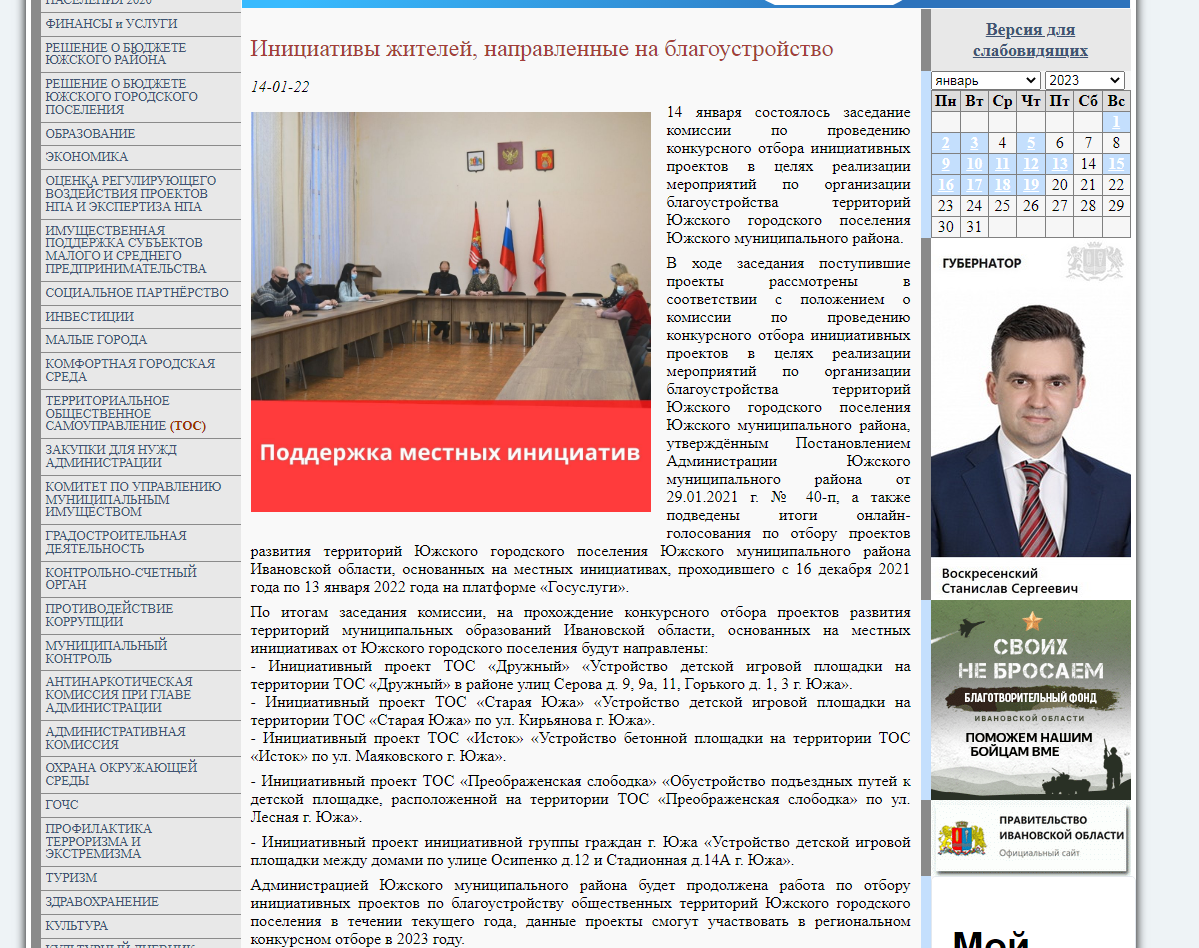 Профилирование территории, предназначенной для обустройства детской игровой площадки.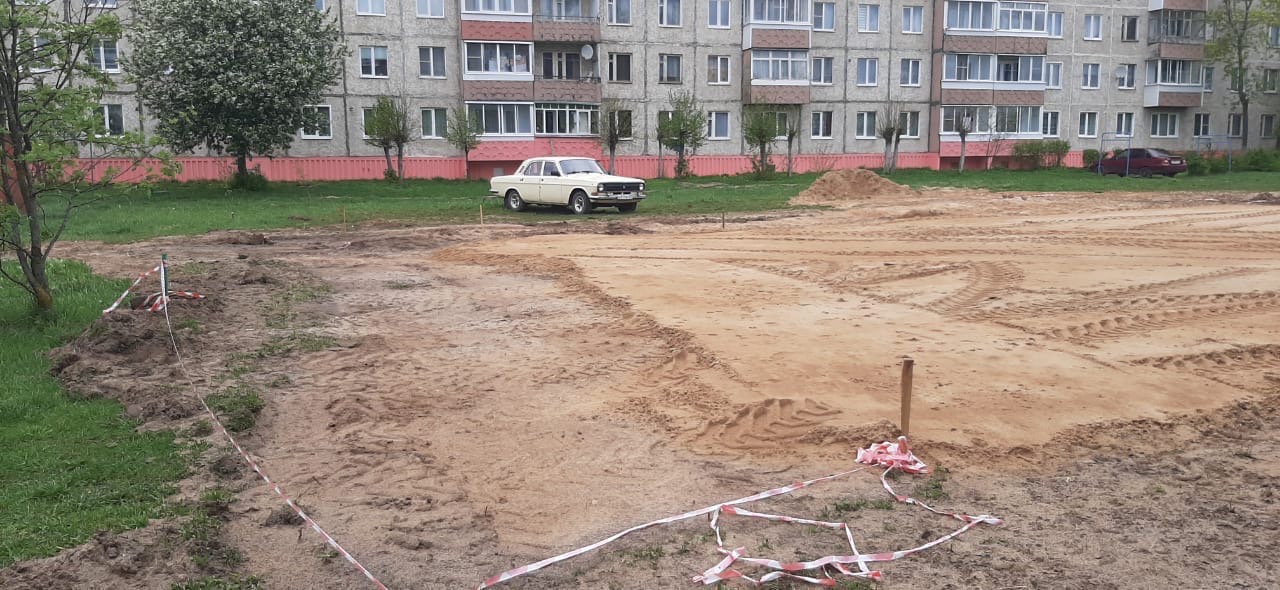 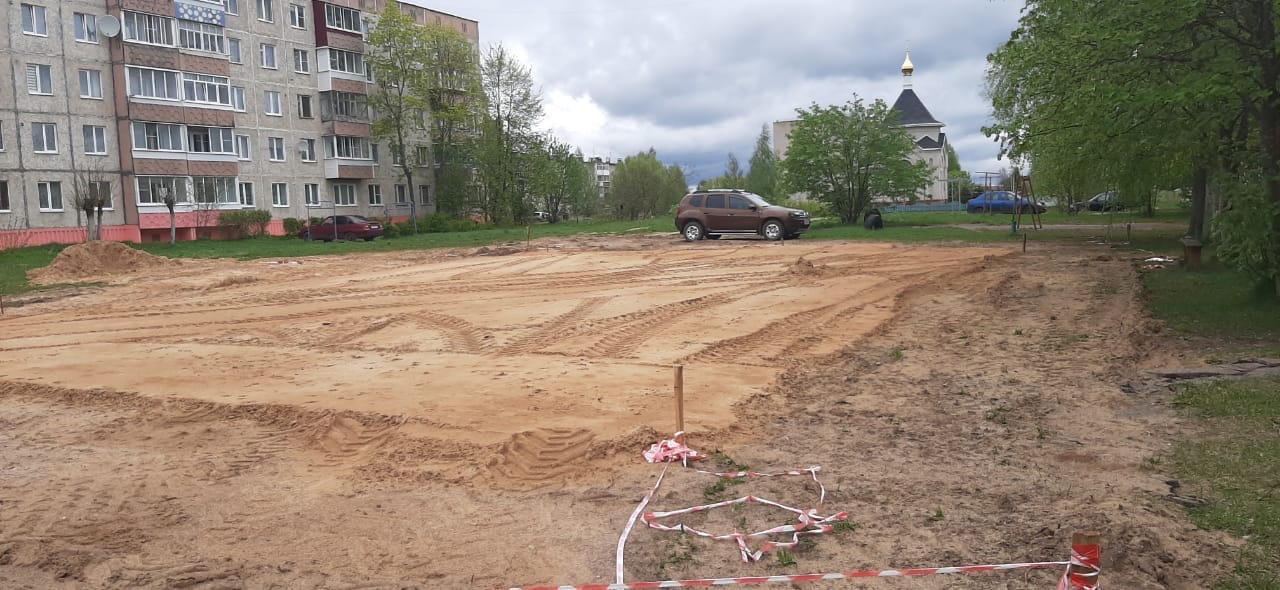 Наименование мероприятия (проекта) Наименование мероприятия (проекта) Объем финансового обеспечения на реализацию мероприятия, предусмотренный в бюджете муниципального образования, руб.Объем финансового обеспечения на реализацию мероприятия, предусмотренный в бюджете муниципального образования, руб.В том числе, руб.В том числе, руб.В том числе, руб.В том числе, руб.Наименование мероприятия (проекта) Наименование мероприятия (проекта) Объем финансового обеспечения на реализацию мероприятия, предусмотренный в бюджете муниципального образования, руб.Объем финансового обеспечения на реализацию мероприятия, предусмотренный в бюджете муниципального образования, руб.Объем бюджетных ассигнований местного бюджета, направляемых на финансирование проектасредства Субсидии, предоставленной из областного бюджета в 2022 годуОбъем инициативных платежей, руб.Объем инициативных платежей, руб.Наименование мероприятия (проекта) Наименование мероприятия (проекта) Объем финансового обеспечения на реализацию мероприятия, предусмотренный в бюджете муниципального образования, руб.Объем финансового обеспечения на реализацию мероприятия, предусмотренный в бюджете муниципального образования, руб.Объем бюджетных ассигнований местного бюджета, направляемых на финансирование проектасредства Субсидии, предоставленной из областного бюджета в 2022 годуОбъем софинансирования за счет средств граждан, поддержавших проектОбъем инициативных платежей, кроме средств граждан, поддержавших проект(при наличии)Устройство детской игровойплощадки между домами по улицеОсипенко д. 12 и Стадионная д. 14Аг. ЮжаУстройство детской игровойплощадки между домами по улицеОсипенко д. 12 и Стадионная д. 14Аг. Южа1 058 000,001 058 000,00137 540,00898 242,0011 638,0010 580,00№п/пФотографии территориидо реализацииинициативного проектаФотографии территориипосле реализацииинициативного проекта1.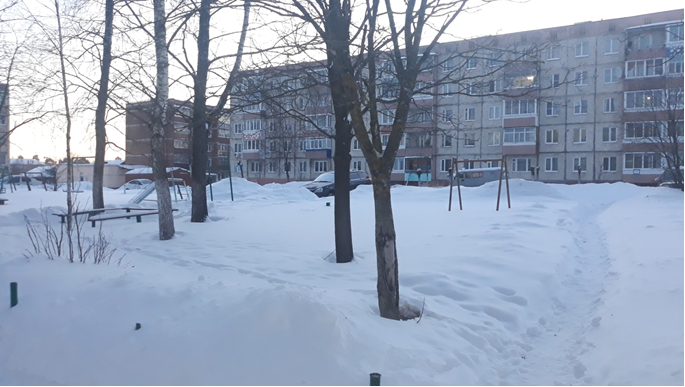 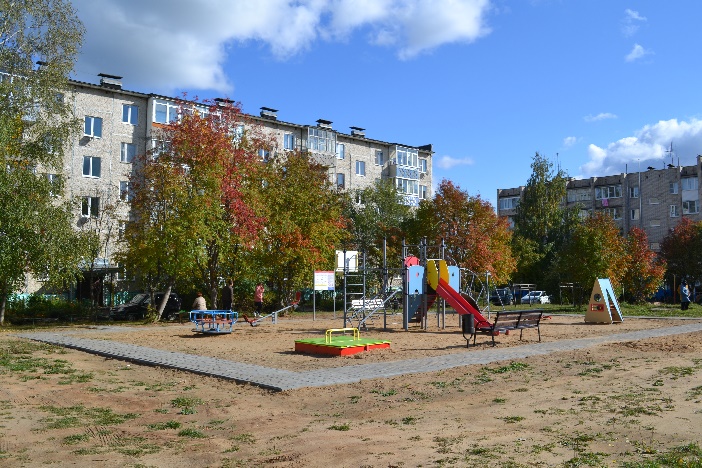 2.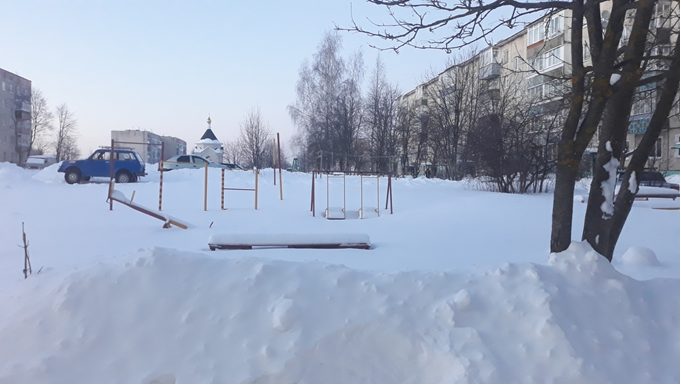 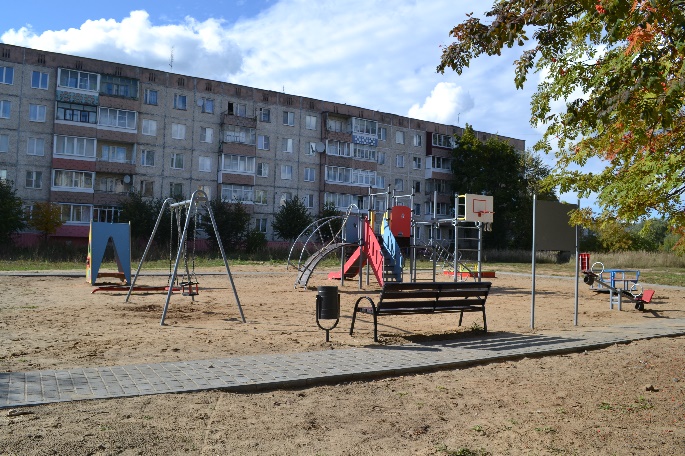 3.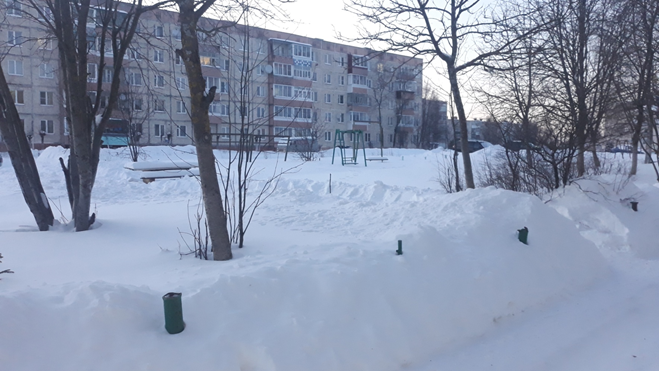 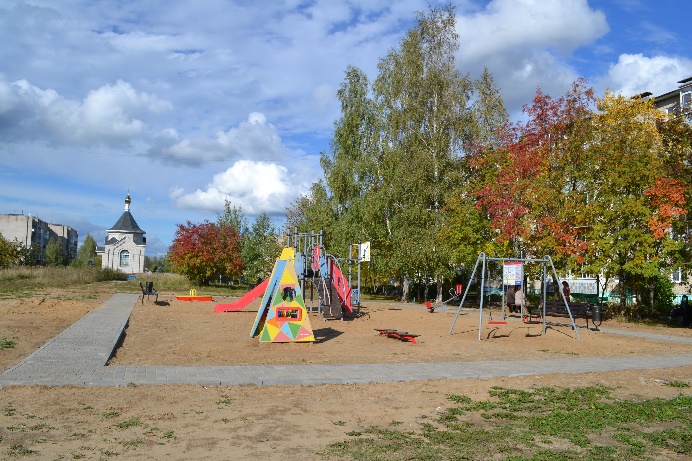 